NOTICEADMISSION SCHEDULE OF PHYSICAL COUNSELING FOR VACANT/ADDITIONAL/ SUPERNUMERARY SEATS FOR ADMISSION TO VARIOUS COURSES 2017-18It is notified that the physical counseling for admissions to following courses being run in the University will be carried out by the respective Department as per schedule given below:Note: The candidates who appeared in Common Entrance Exam.(CEE) will only be eligible to seek admission. The candidates are required to get their documents verified and deposit the full fee. In case, at the time of Physical counseling, no eligible candidate of the reserved category (other than SC category) is available, these seats will be filled up on open merit basis.                   For more details visit www.crsu.ac.in																				    		             Sd/-               				                      Registrar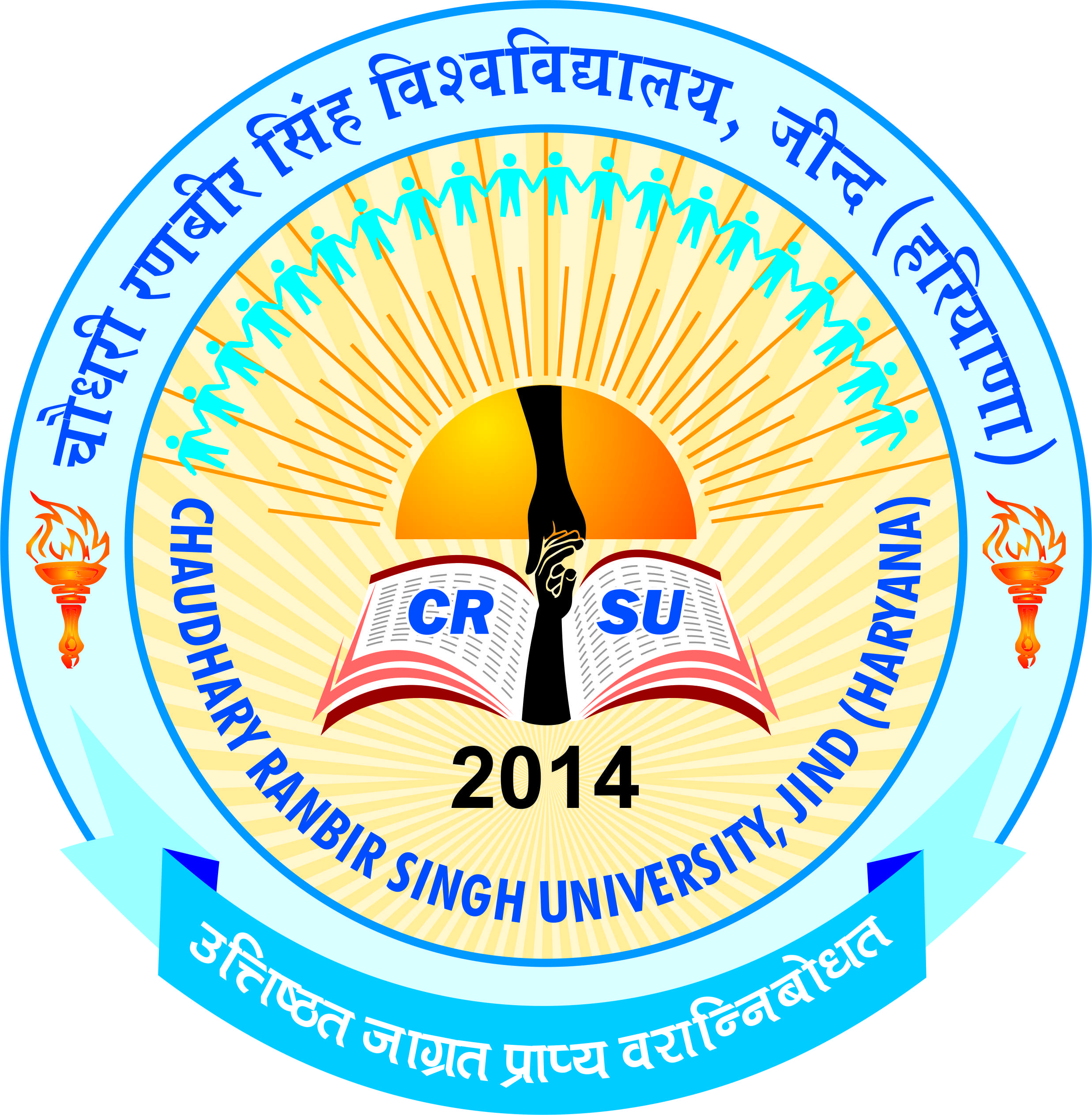 pkS/kjh j.kchj flag fo'ofo|ky;]thUnChaudhary Ranbir Singh University, Jind(Established by the State Legislature Act 28 of 2014)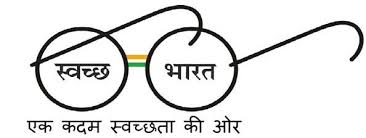 Name of CourseDate & Time of reporting of candidates for physical counseling Date & time for  display of merit list Fee/dues depositing up toVenue M.ComM.A. (Economics)MBAMA (Mass Com.)MA (English)MA (History)M.Sc. (Geography)M.P.Ed. MA (Psychology)M.Sc (Mathematics)27.07.201709.00 a.m. to 12.00 noon27.07.2017at 1.30 p.m.27.07.2017 upto 4.00 p.mIn the concerned Department at CRSU, JindRemaining Seats for the above courses, if any28.07.201709.00 a.m. to 12.00 noon28.07.2017at 1.30 p.m.28.07.2017upto 4.00 p.m-do-